Приложение 4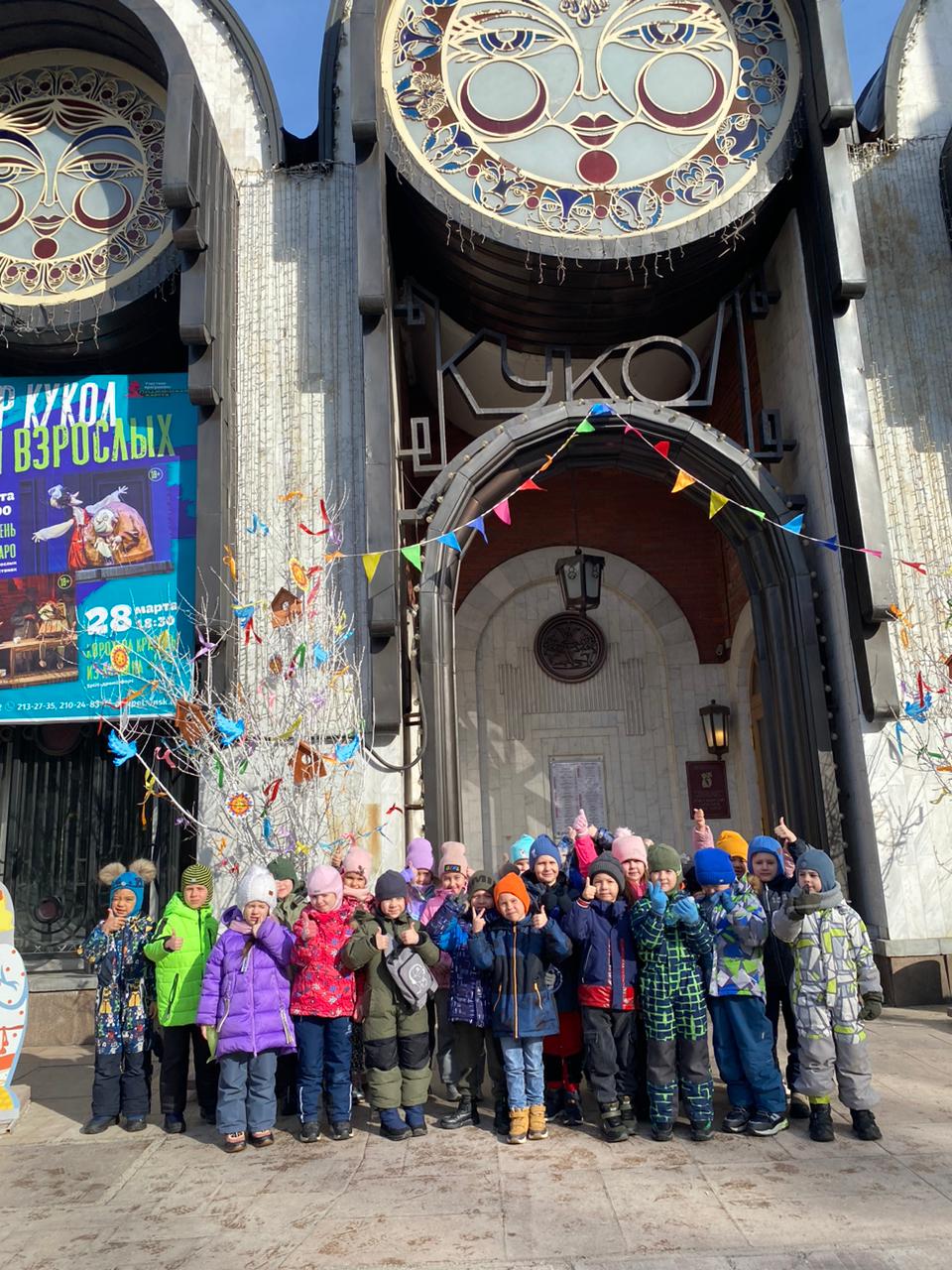 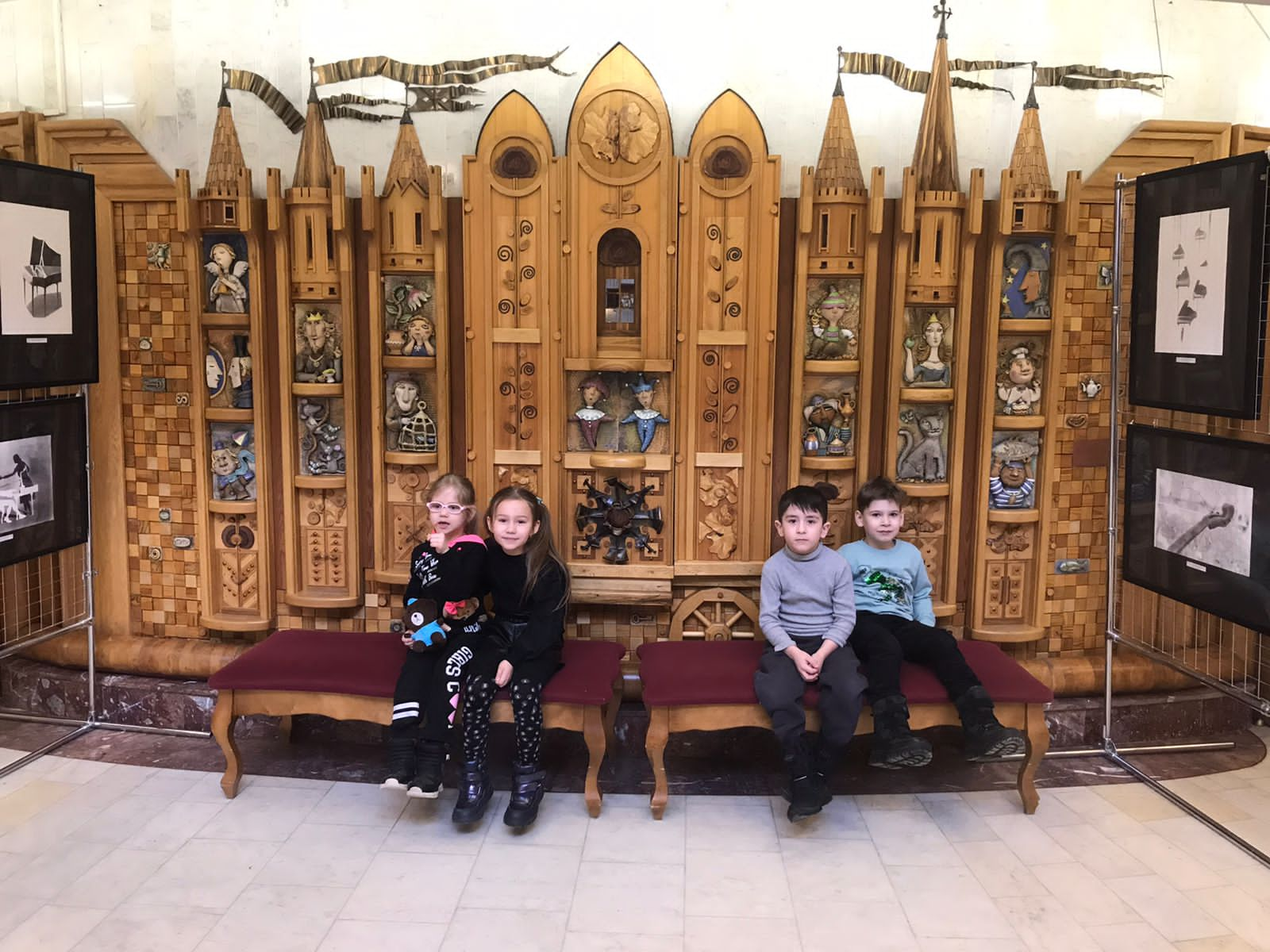 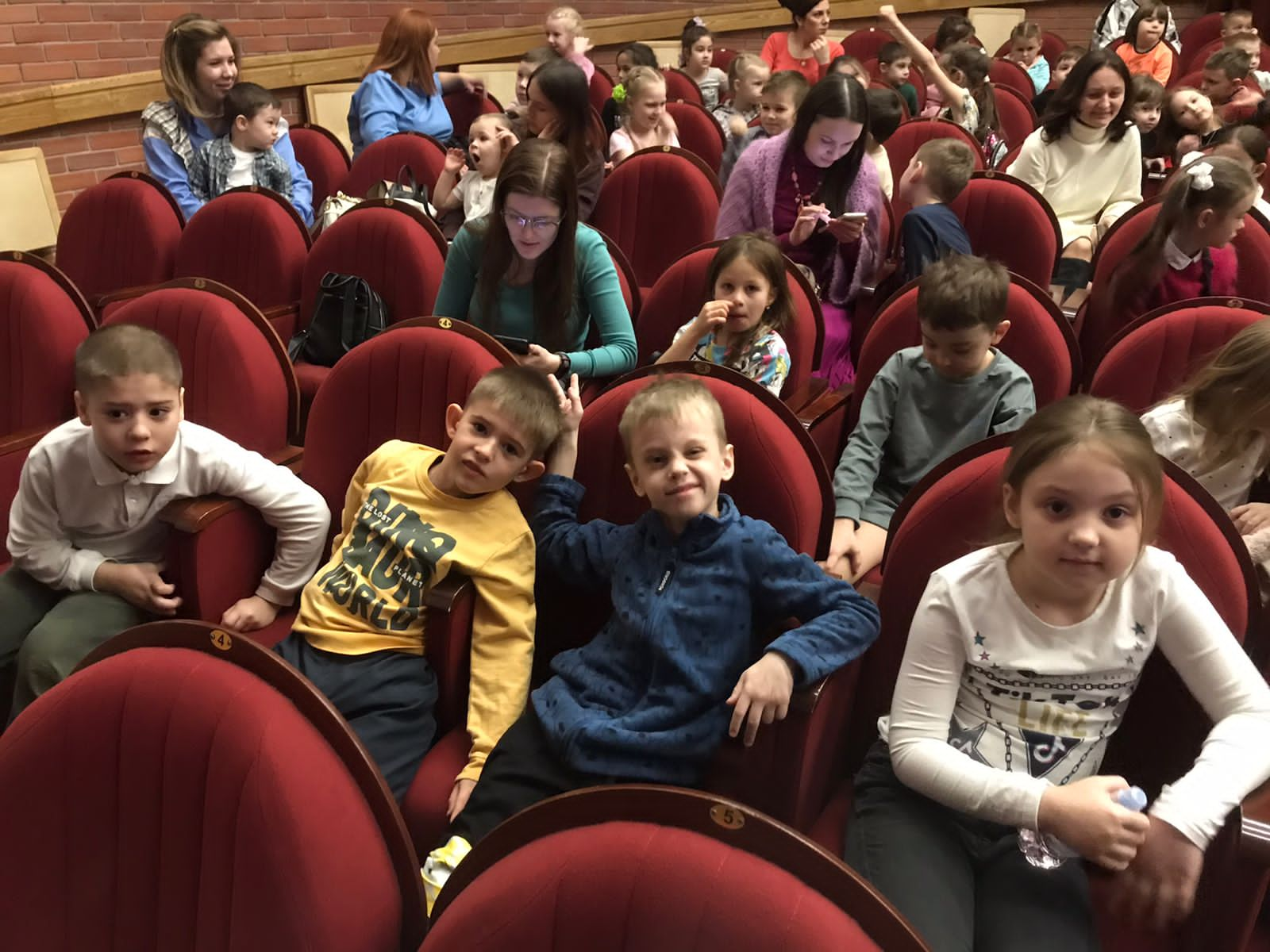 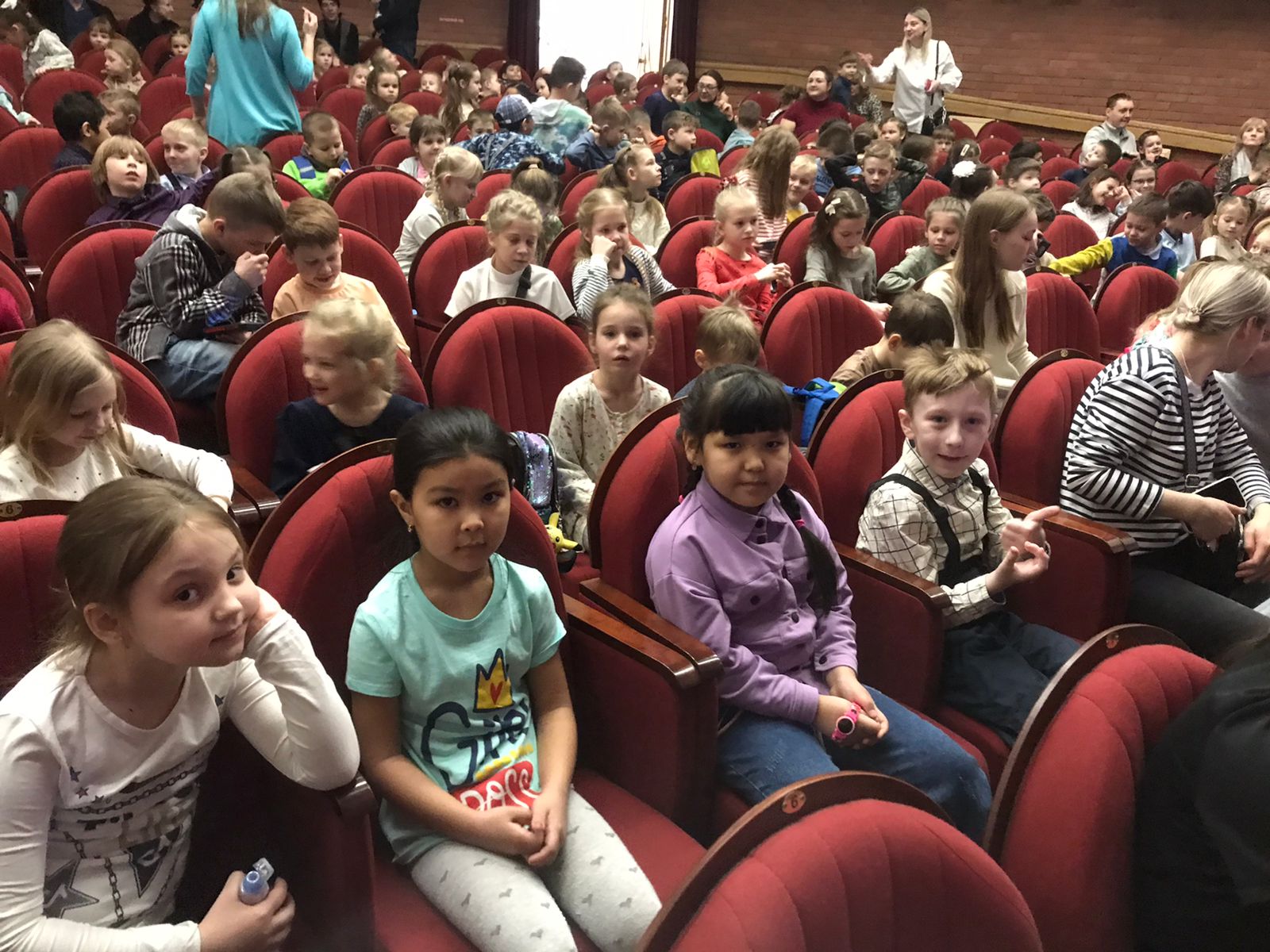 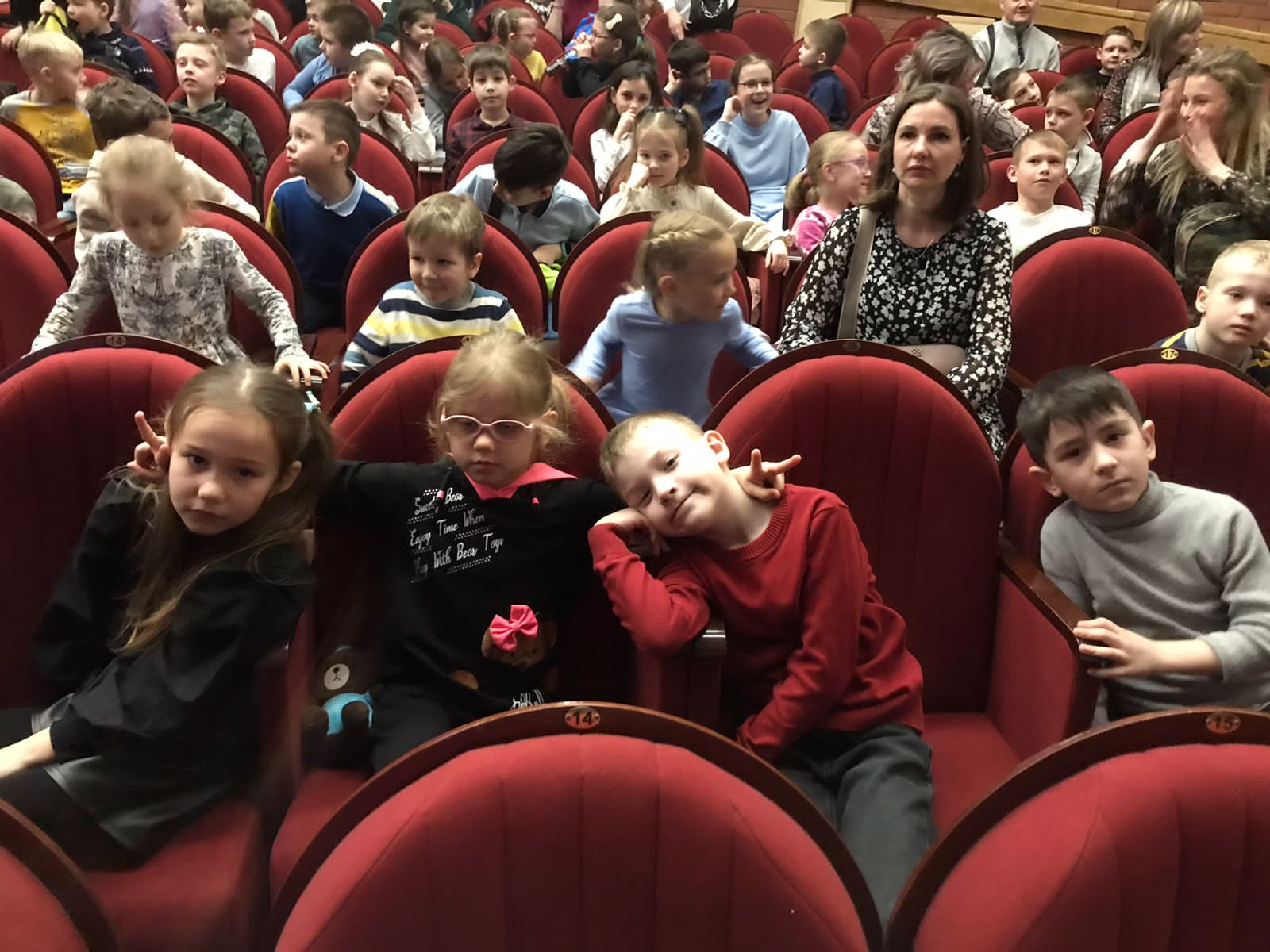 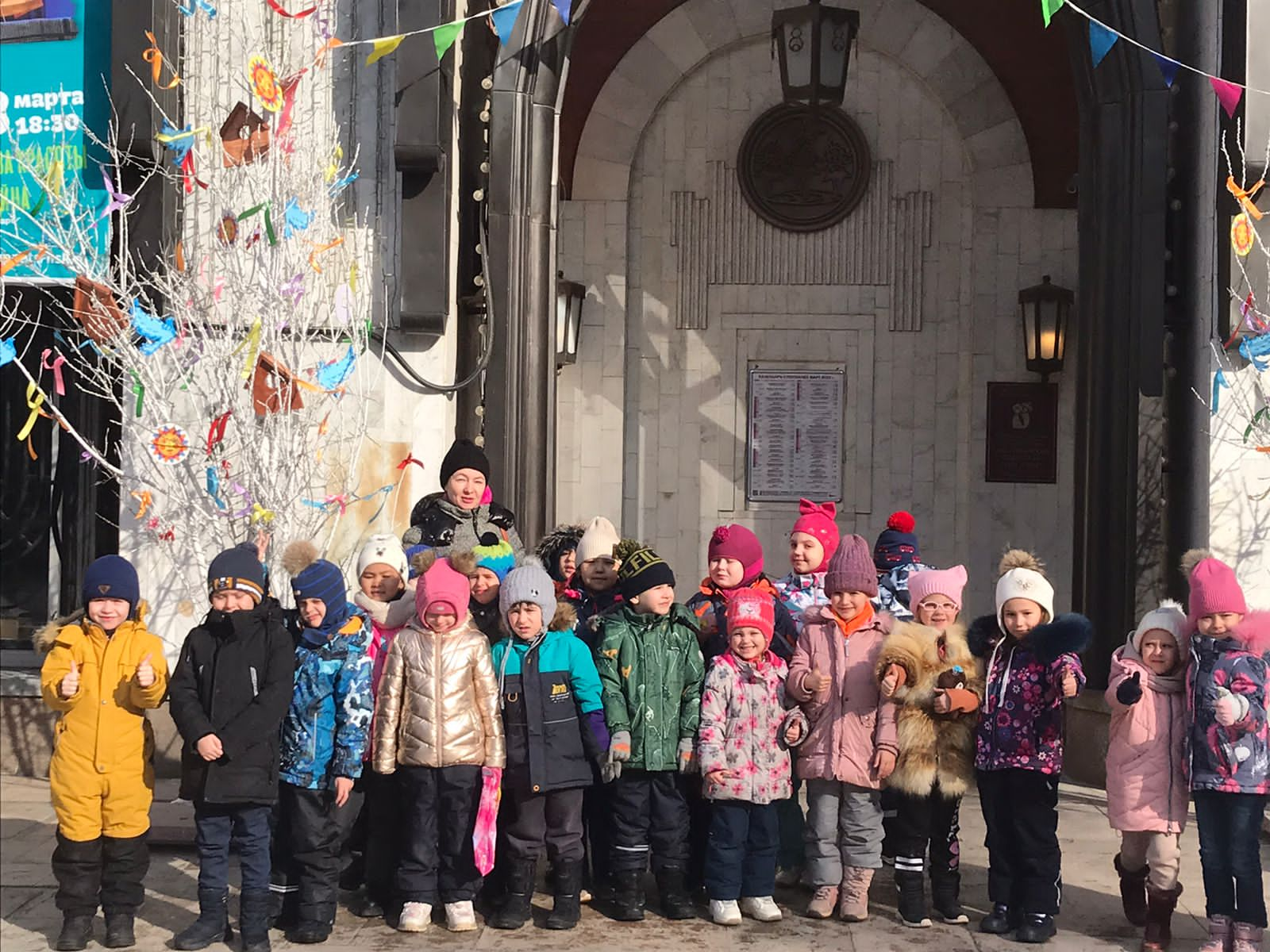 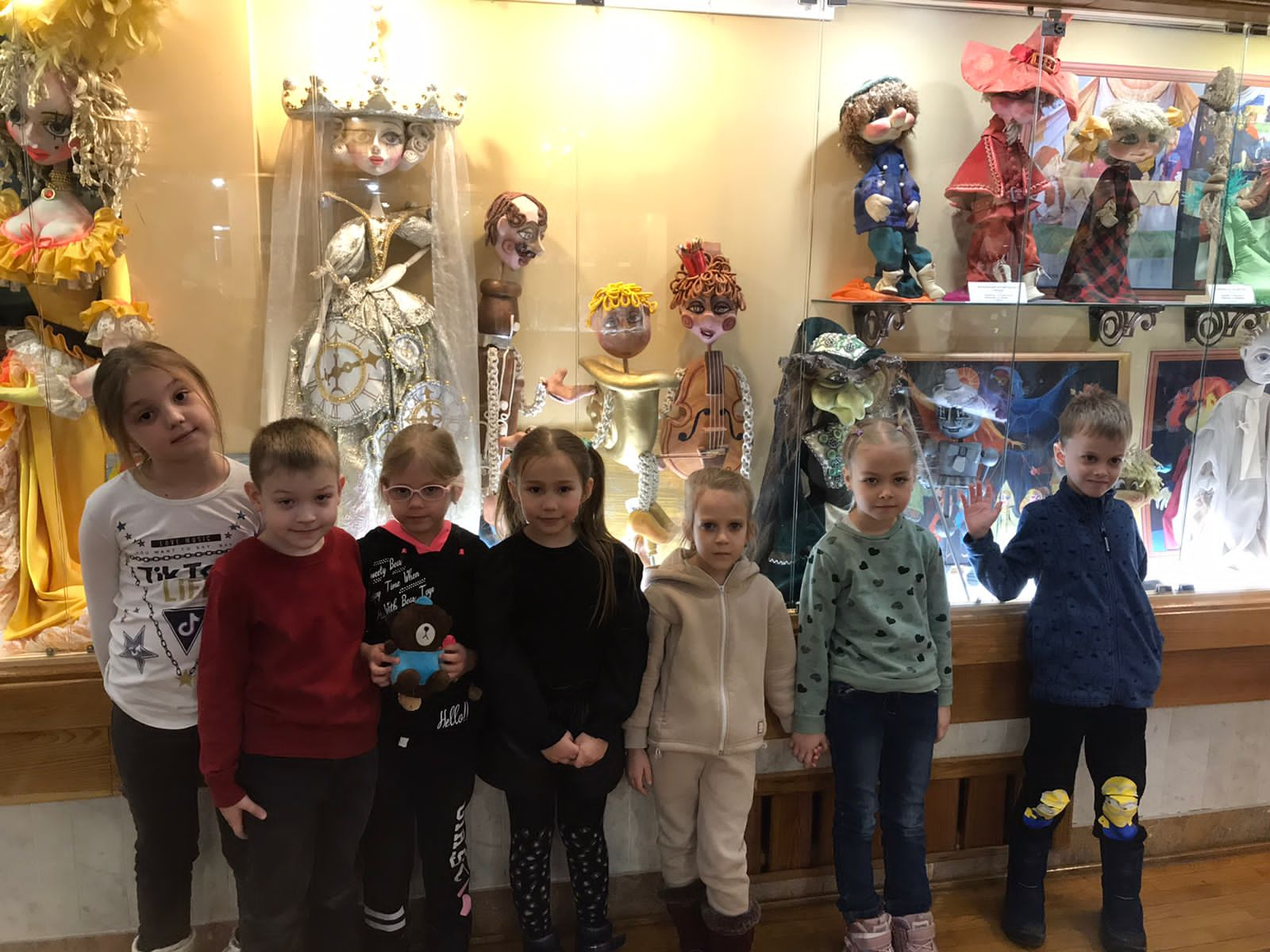 